Наша компания не гарантирует Вам трудоустройства, но Ваша анкета сохранится в базе данных компании.Мы обязательно свяжемся с Вами в случае появления вакансии подходящей Вам по знаниям навыкам и интересам.АНКЕТА КАНДИДАТАпри приеме на работуДолжность, на которую Вы претендуете: _____________________________________________________________Персональные данныеФ.И.О. (печатными буквами)______________________________________________________________________Дата рождения «____» _________________19_____год Место рождения ________________________________________________________________________________Паспортные данные: Серия _________Номер ________________Выдан (когда)___________________________ (кем)___________________________________________________________________________________________Адрес по прописке ______________________________________________________________________________Прописка 	□ Постоянная     □ Временная на срок до ____________________Телефон домашний ______________рабочий __________________мобильный ____________________________                     e-mail ____________________________Образование 7. Основное (институт, техникум, училище и т.п.):Получали ли дополнительное образование (курсы, стажировки, повышение квалификации и т.д.)?□ нет 	□ да (указать учебное заведение и название курса) _________________________________________III. Трудовая деятельность9. Заполняется в обратном хронологическом порядке (начиная с настоящего/последнего места работы), независимо от того, отражен этот опыт в трудовой книжке или нет.Общие сведения Служба в армии:	       □не призывался 	      □призывался, срок службы с_____________ по _____________           Военный билет:         □нет 	  	      □есть                           Подлежите ли Вы призыву: __________________ Семейное положение □ холост (не замужем)     Количество и возраст детей __________________________________________________________________________12.   Привлекались ли Вы к уголовной и административной ответственности?		□ Нет 		□ Да _____________________(указать статью) Есть ли у Вас вредные привычки (какие именно?):____________________________________________________________________________________________________________________________________________________14. Готовы ли Вы к командировкам?		□ да		□ нет  15. На какую заработную плату Вы рассчитываете? _____________________________________________________16. Когда Вы готовы выйти на работу? _______________________________________________________________17. Источник информации о вакансии? (обязательно)___________________________________________________Подтверждаю, что заполняя данную анкету, отвечаю за достоверность и полноту сообщаемых мною сведений. Не возражаю против проверки указанных сведений и отказа от моей кандидатуры в случае недостоверности предоставленной мной информации. В случае приема на работу обязуюсь информировать в течение 10 дней Отдел по работе с персоналом обо всех изменениях моих анкетных данных.Я _________________________________________________________ уведомлен(-а) о своих правах и обязанностях в области защиты персональных данных предусмотренных ФЗ от 27.07.2006 №152-ФЗ «О персональных данных». Даю свое согласие на автоматизированную, а также без использования средств автоматизации обработку моих персональных данных, а именно совершение действий, предусмотренных пунктами 3-10 статьи 3 ФЗ от 27.07.2006 №152-ФЗ «О персональных данных» Настоящее согласие действует со дня его подписания до дня отзыва в письменной форме._____________________________________________________________________________________________Дата                            	      Подпись                   	                      Фамилия Имя Отчество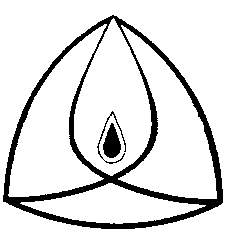 АКЦИОНЕРНОЕ ОБЩЕСТВО «КАРЕЛГАЗ»ул. Путейская, 7, г. ПетрозаводскРеспублика Карелия, 185001тел./ факс (8142) 799-000E-mail: karelgaz@karelgaz.ruОГРН 1021000507725 ИНН 1001000598 КПП 100101001Дата и время собеседованияДата и время собеседованияПоступилЗакончилПолное название учебного заведенияФакультетСреднийбалДата (год/мес)Дата (год/мес)Полное название учебного заведенияКвалификация по дипломуСреднийбалНаименование организации, город, сфера деятельностиДолжность, в которой работалиФ.И.О. непосредственного руководителя, телефонПериод работыПричинаувольнения